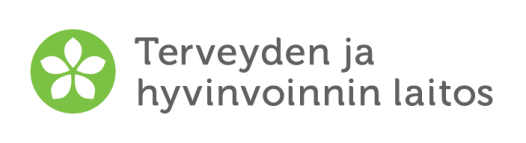 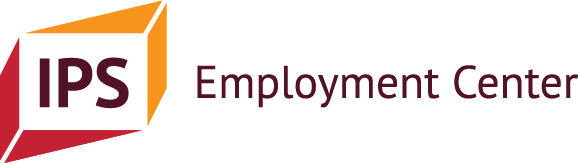 Čujuheapmi IPS-bargoválbmenbálvalussiiBeaivemearri: Áššehasa namma: 	Click here to enter text.			Riegádanáigi:		Poastačujuhus: 								Telefonnummir:	Šleađgapoasta: 	 Oktavuođaváldin vuosttas sajis:    Telefovnna bokte    Teakstasátni    Šleađgapoasta  Dikšooassebealli guhte sádde:			Dikšooassebeali oktavuođaolbmo namma ja bargonamahus:  Šleađgapoasta:			Telefovdna:		Áššehas lea leamaš dikšooassebeali pasieantan  rájes.  Dán čujuheami dahkki lea bajábealde máinnašuvvon dikšooassebeali oktavuođaolmmoš.  Dán čujuheami dahkki ii leat dikšooassebeali oktavuođaolmmoš – leage buorre ja deavdde čuovvovaš osiid:	Čujuheami dahkki namma ja bargonamahus:	 Organisašuvdna:	Šleađgapoasta:		Telefovdna:		Maid áššehas jurddaša bargamis? Manin son hálida bargoeallimii justa dál? Makkár barggu áššehas háliidivččii bargat?Namut moadde áššehasa givrodagain (omd. bargohárjánupmi, skuvlejupmi, persovnnalaš beliid, motivašuvdna, doarjjafierpmádat). Makkár bargu áššehassii heivešii dikšooassebealli oainnu mielde (omd. heivvolaš barggut ja bargoáigi, masa áššehasa návccat reahkkájit, veajášiigo son áššehasbálvalusbarggus?)ICD-10 dávdaklassifiserema mielde psykiátralaš váldodiagnosa: Vejolaš eará psykiátralaš dahje somáhtalaš diagnosat: Eará áššit: 